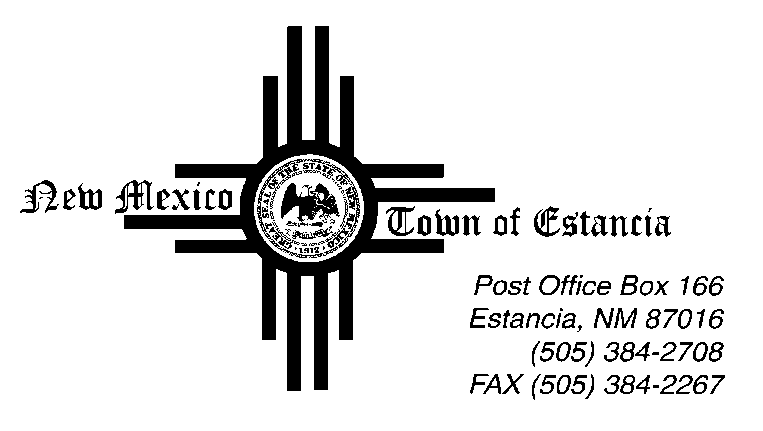       ____________________________________________________________________________________________Notice of Possible Quorum04.22.2022This Public Notice is being posted to inform the public that there will be a Possible Quorum of some Board of Trustees on Friday, April 22, 2022 at the EMW Gas Building. The Possible Quorum will be strictly for the purpose of attending the EMW Gas Association Annual Business Meeting. No action will be taken, and no further business will be conducted.